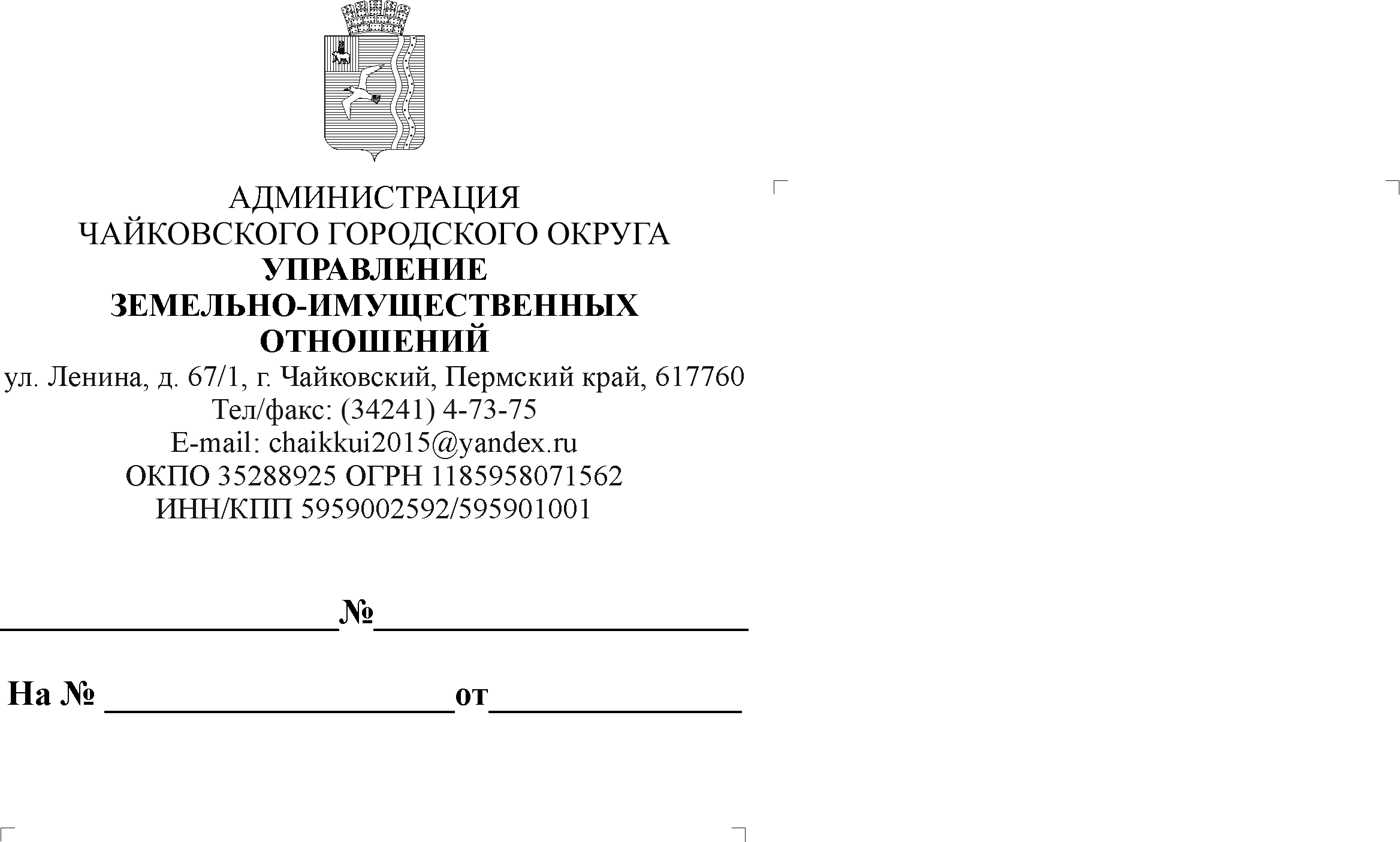 Предлагаем принять участие в публичных консультациях, с целью проведения оценки регулирующего воздействия проекта муниципального нормативного правового акта: Постановление администрации Чайковского городского округа «Отнесение земель или земельных участков в составе таких земель к определенной категории или перевод земель и земельных участков в составе таких земель из одной категории в другую».	Сводный отчёт об оценке регулирующего воздействия проекта муниципального нормативного правового акта и проекта правового акта размещены на официальном сайте администрации Чайковского городского округа: http://chaikovskiyregion.ru/ekonomika/otsenka-reguliruyushchego-vozdeystviya/otsenka-reguliruyushchego-vozdeystviya-proektov-pravovykh-aktov/  в разделе МНПА на ОРВ – оценка регулирующего воздействия нормативных правовых актов.Начальник Управленияземельно- имущественных отношенийадминистрации Чайковского городского округа                             Л.А. ЕлькинаСПИСОК ВОПРОСОВдля участников публичных консультацийНаименование проекта муниципального нормативного правового акта	Пожалуйста, заполните и направьте данную форму по электронной почте на адрес: chaikkui2015@yandex.ru, не позднее 9 апреля 2020 г. Разработчик акта не будет иметь возможности проанализировать позиции, направленные ему после указанного срока, а также направленные не в соответствии с настоящей формой.	Контактная информация:	Название организацииСфера деятельности организацииФ.И.О. контактного лицаНомер контактного телефонаАдрес электронной почтыКакие, на Ваш взгляд, могут возникнуть проблемы и трудности с принятием предлагаемого правового регулирования?Есть ли у Вас замечания и предложения относительно содержания сводного отчета?Есть ли у Вас замечания и предложения относительно содержания проекта нормативного правового акта?Какие необоснованные расходы могут возникнуть (возникают) в связи с введением предлагаемого правового регулирования (желательно привести расчеты)?Приложение:список вопросов для участников публичных консультаций.Постановление администрации Чайковского городского округа «Отнесение земель или земельных участков в составе таких земель к определенной категории или перевод земель и земельных участков в составе таких земель из одной категории в другую»